Trabajo de recuperación de inglés – Primer grado Tema: “Bilingual Dictionary”Nombre del alumno(a): __________________________________________________No. Lista: ____Grupo: “____” Turno: ____ I. Identify the parts of a bilingual dictionary entry (1-5).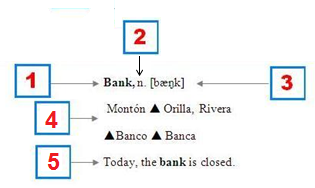 (       ) Pronunciation.(       ) Translation / Meaning.(       ) Entry word.(       ) Example sentence.(       ) Part of speech.II. Match the components and entry words.III. Identify the correct meaning of the word in capital letters of each sentence. Circle the correct answer. You can use your dictionary.I hate it when a FLY lands in my soup!Move through the air.Insect.Did you CLOSE the door after you?Shut.Near.The BAT flew at night.A flying mammal.A piece of sporting equipment.Can you turn off the FAN, please?Admirer.A cooling device.Cinderella wanted to go the BALL too.Dance.Toy.|breik| v. romper, partir, quebrar. 2 MED. Fracturar, romper (un hueso). 3 (fig.) romper, no cumplir (promesa), infringir (ley).	|bres| s.c. 1 pecho, seno, mama. 2 pecho (de hombre). 3 pechuga (de ave).	|bred| s.i. 1 pan. 2 sustento, comida, pan. The bread is baked in an oven = El pan es horneado en un horno.	|breiv| adj. 1 valiente, esforzado. 2 magnifico, esplendido. v.t. 3 afrontar.(     ) Brave.(     ) Breast.(     ) Bread.(     ) Break.